國立高雄餐旅大學一０X學年度 第X學期第X屆學生會 ○○○○(活動名稱) 活動企劃書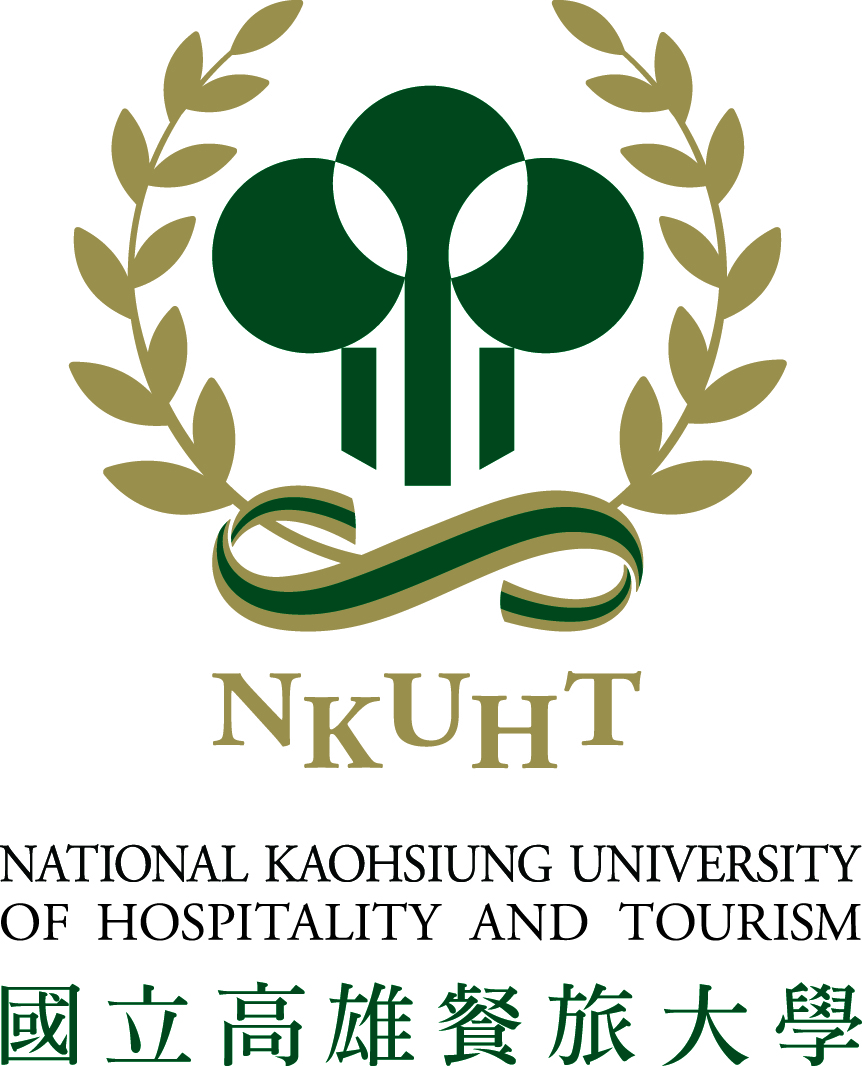 企  劃  書  目  錄活動名稱	P活動時間	P報名時間	P活動地點	P活動對象	P活動宗旨	P主辦單位	P協辦單位	P指導單位	P贊助單位	P報名方式及相關規定	P活動內容	P人力職務分配表	P開會時間行事曆及活動甘特圖	P經費預算表	P活動設備清單	P宣傳方式	P預期困難處	P場佈圖	P國立高雄餐旅大學一○X學年度第X學期○○○○活動企劃書活動名稱：活動時間：民國○○○年○月○日(星期○) 報名時間：活動地點：活動對象：活動宗旨： 主辦單位：協辦單位：指導單位：贊助單位：報名方式及相關規定：活動內容：人力職務分配表：開會時間行事曆及活動甘特圖：	(範例)經費預算表：國立高雄餐旅大學一○X學年度第X學期 第X屆學生會（活動名稱／部門名稱）經費預算明細表宣傳方式： 預期困難處：場佈圖：總召集人：(科系)(姓名)(電話)副召集人：(科系)(姓名)(電話)時間8：209：0010：0011：0011：4014：0014：2014：00~15：0015：00~16：00組別負責人組員工作職責總召集監督本次活動相關事務總　召1.活動負責人2.監督各項工作進度副　召1.協助總召2.替代總召之決策代理人活動組公關組財務組文書組美宣組場器組機動組國立高雄餐旅大學  第XX週年校慶園遊會  行事曆國立高雄餐旅大學  第XX週年校慶園遊會  行事曆國立高雄餐旅大學  第XX週年校慶園遊會  行事曆國立高雄餐旅大學  第XX週年校慶園遊會  行事曆國立高雄餐旅大學  第XX週年校慶園遊會  行事曆國立高雄餐旅大學  第XX週年校慶園遊會  行事曆國立高雄餐旅大學  第XX週年校慶園遊會  行事曆Sunday(星期日)Monday(星期一)Tuesday(星期二)Wednesday(星期三)Thursday(星期四)Friday(星期五)Saturday(星期六)2/24召集人會議2/25幹部會議(1)2/262/272/283/13/2系會會議3/3組員相見歡3/4幹部會議(2)3/5第一次報名3/63/73/83/93/103/11幹部會議(3)3/12報名截止3/13第二次報名3/143/15攤位會議3/163/173/18細流(1)3/19第二次截止3/203/213/22抽籤及說明3/233/243/25細流(2)3/26正式上場活動檢討會3/27慶功宴操作日期活動企劃12131415161718192021222324252627活動組 – 當天活動公關組 – 邀請卡發放         連絡廠商財務組 – 總財務報表         園遊券報表文書組 – 交接表         會議記錄美宣組 – 布置用品場器組 – 借用器具         連絡廠商         模擬規畫機動組 – 公假事宜編號項目單位單價*數量預估支出預估收入備註12345678910合計合計合計合計第一預備金第一預備金第一預備金第一預備金總計總計總計第X屆學生會會費第X-X款項第X屆學生會會費第X-X款項第X屆學生會會費第X-X款項百分比(%)